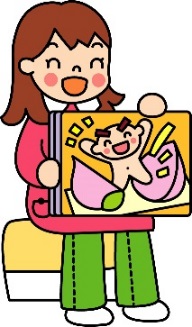 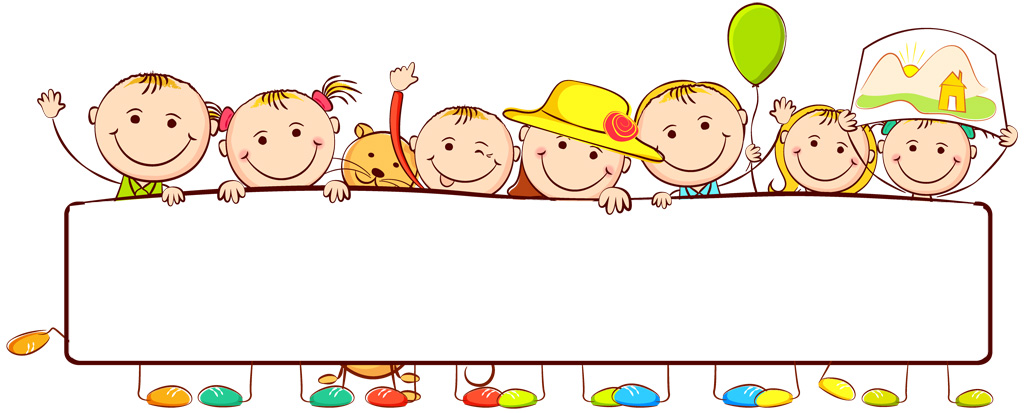 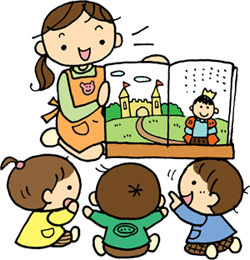 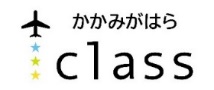 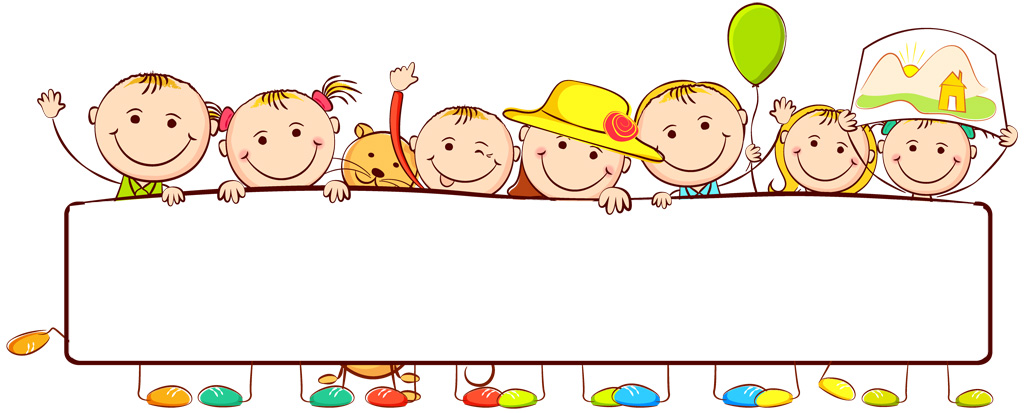 学校名学年ふりがな氏名電話